ПРОТОКОЛ № _____Доп. Вр.                    в пользу                                           Серия 11-метровых                    в пользу                                            Подпись судьи : _____________________ /_________________________ /ПредупрежденияУдаленияПредставитель принимающей команды: ______________________ / _____________________ Представитель команды гостей: _____________________ / _________________________ Замечания по проведению игры ______________________________________________________________________________________________________________________________________________________________________________________________________________________________________________________________________________________________________________________________________________________________________________________________________________________________________________________________________________________________________________________________Травматические случаи (минута, команда, фамилия, имя, номер, характер повреждения, причины, предварительный диагноз, оказанная помощь): _________________________________________________________________________________________________________________________________________________________________________________________________________________________________________________________________________________________________________________________________________________________________________________________________________________________________________Подпись судьи:   _____________________ / _________________________Представитель команды: ______    __________________  подпись: ___________________    (Фамилия, И.О.)Представитель команды: _________    _____________ __ подпись: ______________________                                                             (Фамилия, И.О.)Лист травматических случаевТравматические случаи (минута, команда, фамилия, имя, номер, характер повреждения, причины, предварительный диагноз, оказанная помощь)_______________________________________________________________________________________________________________________________________________________________________________________________________________________________________________________________________________________________________________________________________________________________________________________________________________________________________________________________________________________________________________________________________________________________________________________________________________________________________________________________________________________________________________________________________________________________________________________________________________________________________________________________________________________________________________________________________________________________________________________________________________________________________________________________________________________________________________________________________________________________________________________________________________________________________________________________________________________________________________________________________________________________________________________________________________________________________________________________________________________________________________Подпись судьи : _________________________ /________________________/ 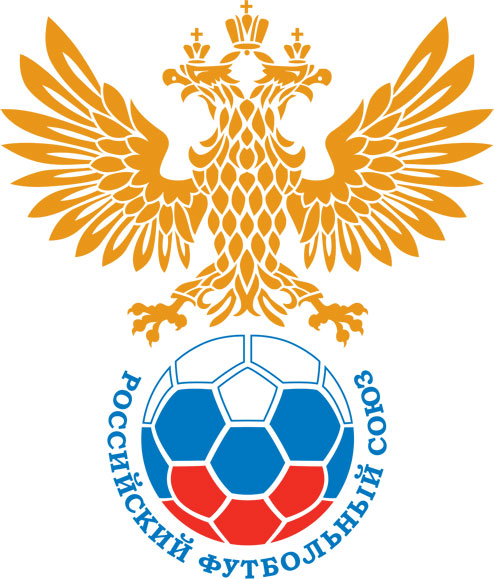 РОССИЙСКИЙ ФУТБОЛЬНЫЙ СОЮЗМАОО СФФ «Центр»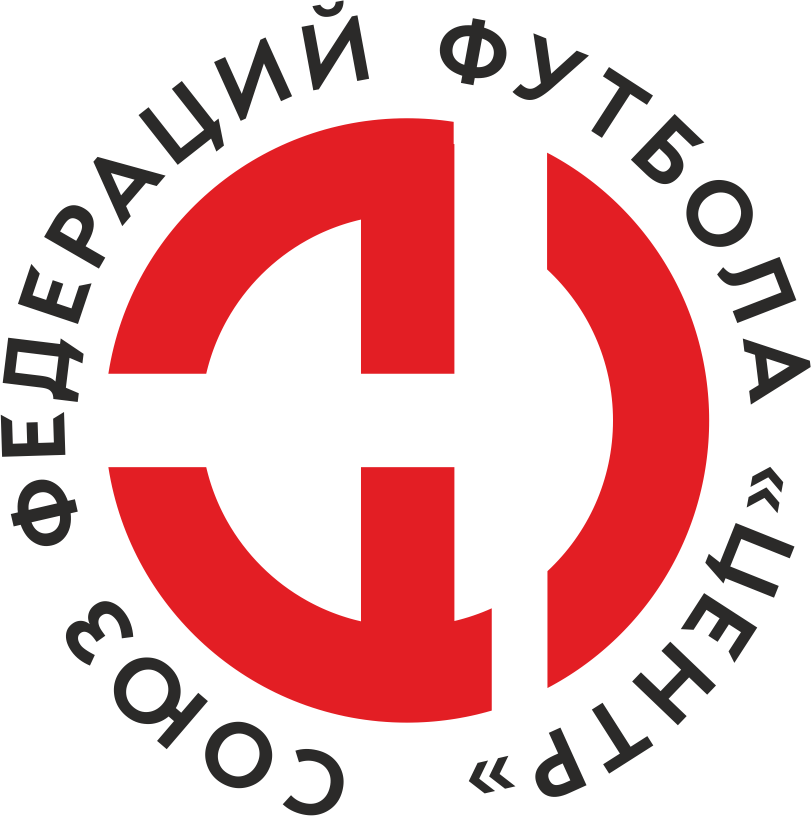    Первенство России по футболу среди команд III дивизиона, зона «Центр» _____ финала Кубка России по футболу среди команд III дивизиона, зона «Центр»Стадион «Старт» (Нововоронеж)Дата:12 июня 2019Атом (Н-воронеж)Атом (Н-воронеж)Атом (Н-воронеж)Атом (Н-воронеж)Металлург-М (Липецк)Металлург-М (Липецк)команда хозяевкоманда хозяевкоманда хозяевкоманда хозяевкоманда гостейкоманда гостейНачало:18:00Освещение:естественноеестественноеКоличество зрителей:300Результат:0:0в пользуНичья1 тайм:0:0в пользуничьяСудья:Прокопов Дмитрий  (Волгоград)кат.1 помощник:Коняев Евгений (Рязань)кат.2 помощник:Рыбин Денис (Тамбов)кат.Резервный судья:Резервный судья:Копаев Владимир (Воронеж)кат.Инспектор:Ковалев Алексей Борисович (Тамбов)Ковалев Алексей Борисович (Тамбов)Ковалев Алексей Борисович (Тамбов)Ковалев Алексей Борисович (Тамбов)Делегат:СчетИмя, фамилияКомандаМинута, на которой забит мячМинута, на которой забит мячМинута, на которой забит мячСчетИмя, фамилияКомандаС игрыС 11 метровАвтоголМин                 Имя, фамилия                          КомандаОснованиеРОССИЙСКИЙ ФУТБОЛЬНЫЙ СОЮЗМАОО СФФ «Центр»РОССИЙСКИЙ ФУТБОЛЬНЫЙ СОЮЗМАОО СФФ «Центр»РОССИЙСКИЙ ФУТБОЛЬНЫЙ СОЮЗМАОО СФФ «Центр»РОССИЙСКИЙ ФУТБОЛЬНЫЙ СОЮЗМАОО СФФ «Центр»РОССИЙСКИЙ ФУТБОЛЬНЫЙ СОЮЗМАОО СФФ «Центр»РОССИЙСКИЙ ФУТБОЛЬНЫЙ СОЮЗМАОО СФФ «Центр»Приложение к протоколу №Приложение к протоколу №Приложение к протоколу №Приложение к протоколу №Дата:12 июня 201912 июня 201912 июня 201912 июня 201912 июня 2019Команда:Команда:Атом (Н-воронеж)Атом (Н-воронеж)Атом (Н-воронеж)Атом (Н-воронеж)Атом (Н-воронеж)Атом (Н-воронеж)Игроки основного составаИгроки основного составаЦвет футболок: СИНИЙ       Цвет гетр: СИНИЙЦвет футболок: СИНИЙ       Цвет гетр: СИНИЙЦвет футболок: СИНИЙ       Цвет гетр: СИНИЙЦвет футболок: СИНИЙ       Цвет гетр: СИНИЙНЛ – нелюбительНЛОВ – нелюбитель,ограничение возраста НЛ – нелюбительНЛОВ – нелюбитель,ограничение возраста Номер игрокаЗаполняется печатными буквамиЗаполняется печатными буквамиЗаполняется печатными буквамиНЛ – нелюбительНЛОВ – нелюбитель,ограничение возраста НЛ – нелюбительНЛОВ – нелюбитель,ограничение возраста Номер игрокаИмя, фамилияИмя, фамилияИмя, фамилия16Дмитрий Селезнев Дмитрий Селезнев Дмитрий Селезнев 21Владимир Мезинов  Владимир Мезинов  Владимир Мезинов  85Дмитрий Лавлинский Дмитрий Лавлинский Дмитрий Лавлинский 4Роман Горбунов Роман Горбунов Роман Горбунов 17Денис Якунин  (к)Денис Якунин  (к)Денис Якунин  (к)96Никита Бурдыкин Никита Бурдыкин Никита Бурдыкин 25Артем Гайдуков  Артем Гайдуков  Артем Гайдуков  8Владислав Скрыпников Владислав Скрыпников Владислав Скрыпников 57Александр Акулов Александр Акулов Александр Акулов 80Александр Тараповский Александр Тараповский Александр Тараповский 7Сергей Мягкий Сергей Мягкий Сергей Мягкий Запасные игроки Запасные игроки Запасные игроки Запасные игроки Запасные игроки Запасные игроки 88Алексей СиротинАлексей СиротинАлексей Сиротин3Владислав ГончаровВладислав ГончаровВладислав Гончаров19Дмитрий КретининДмитрий КретининДмитрий Кретинин36Ян Ильченко Ян Ильченко Ян Ильченко 14Кирилл ДергачевКирилл ДергачевКирилл Дергачев28Владислав СвиридовВладислав СвиридовВладислав Свиридов23Денис УразовДенис УразовДенис Уразов10Антон Сушков Антон Сушков Антон Сушков 1Константин КорольковКонстантин КорольковКонстантин КорольковТренерский состав и персонал Тренерский состав и персонал Фамилия, имя, отчествоФамилия, имя, отчествоДолжностьДолжностьТренерский состав и персонал Тренерский состав и персонал 1Тренерский состав и персонал Тренерский состав и персонал 234567ЗаменаЗаменаВместоВместоВместоВышелВышелВышелВышелМинМинСудья: _________________________Судья: _________________________Судья: _________________________11Александр ТараповскийАлександр ТараповскийАлександр ТараповскийВладислав СвиридовВладислав СвиридовВладислав СвиридовВладислав Свиридов464622Артем Гайдуков Артем Гайдуков Артем Гайдуков Антон Сушков Антон Сушков Антон Сушков Антон Сушков 7676Подпись Судьи: _________________Подпись Судьи: _________________Подпись Судьи: _________________33Сергей МягкийСергей МягкийСергей МягкийДмитрий КретининДмитрий КретининДмитрий КретининДмитрий Кретинин7878Подпись Судьи: _________________Подпись Судьи: _________________Подпись Судьи: _________________44Никита БурдыкинНикита БурдыкинНикита БурдыкинЯн Ильченко Ян Ильченко Ян Ильченко Ян Ильченко 8484556677        РОССИЙСКИЙ ФУТБОЛЬНЫЙ СОЮЗМАОО СФФ «Центр»        РОССИЙСКИЙ ФУТБОЛЬНЫЙ СОЮЗМАОО СФФ «Центр»        РОССИЙСКИЙ ФУТБОЛЬНЫЙ СОЮЗМАОО СФФ «Центр»        РОССИЙСКИЙ ФУТБОЛЬНЫЙ СОЮЗМАОО СФФ «Центр»        РОССИЙСКИЙ ФУТБОЛЬНЫЙ СОЮЗМАОО СФФ «Центр»        РОССИЙСКИЙ ФУТБОЛЬНЫЙ СОЮЗМАОО СФФ «Центр»        РОССИЙСКИЙ ФУТБОЛЬНЫЙ СОЮЗМАОО СФФ «Центр»        РОССИЙСКИЙ ФУТБОЛЬНЫЙ СОЮЗМАОО СФФ «Центр»        РОССИЙСКИЙ ФУТБОЛЬНЫЙ СОЮЗМАОО СФФ «Центр»Приложение к протоколу №Приложение к протоколу №Приложение к протоколу №Приложение к протоколу №Приложение к протоколу №Приложение к протоколу №Дата:Дата:12 июня 201912 июня 201912 июня 201912 июня 201912 июня 201912 июня 2019Команда:Команда:Команда:Металлург-М (Липецк)Металлург-М (Липецк)Металлург-М (Липецк)Металлург-М (Липецк)Металлург-М (Липецк)Металлург-М (Липецк)Металлург-М (Липецк)Металлург-М (Липецк)Металлург-М (Липецк)Игроки основного составаИгроки основного составаЦвет футболок: БЕЛЫЙ   Цвет гетр:  БЕЛЫЙЦвет футболок: БЕЛЫЙ   Цвет гетр:  БЕЛЫЙЦвет футболок: БЕЛЫЙ   Цвет гетр:  БЕЛЫЙЦвет футболок: БЕЛЫЙ   Цвет гетр:  БЕЛЫЙНЛ – нелюбительНЛОВ – нелюбитель,ограничение возрастаНЛ – нелюбительНЛОВ – нелюбитель,ограничение возрастаНомер игрокаЗаполняется печатными буквамиЗаполняется печатными буквамиЗаполняется печатными буквамиНЛ – нелюбительНЛОВ – нелюбитель,ограничение возрастаНЛ – нелюбительНЛОВ – нелюбитель,ограничение возрастаНомер игрокаИмя, фамилияИмя, фамилияИмя, фамилия1Никита Зеленов Никита Зеленов Никита Зеленов 47Максим Скопинцев Максим Скопинцев Максим Скопинцев 14Николай Смирных Николай Смирных Николай Смирных 2Дмитрий Болдырев Дмитрий Болдырев Дмитрий Болдырев 18Илья Елисеев Илья Елисеев Илья Елисеев 4Даниил Денежкин Даниил Денежкин Даниил Денежкин 24Андрей Мохов Андрей Мохов Андрей Мохов 8Илья Потрусаев Илья Потрусаев Илья Потрусаев 10Илья Глебов Илья Глебов Илья Глебов 9Владислав Колченко (к)Владислав Колченко (к)Владислав Колченко (к)17Андрей Разомазов Андрей Разомазов Андрей Разомазов Запасные игроки Запасные игроки Запасные игроки Запасные игроки Запасные игроки Запасные игроки 12Николай РыбинНиколай РыбинНиколай Рыбин6Артем ТарлыковАртем ТарлыковАртем Тарлыков25Владислав ЧернышовВладислав ЧернышовВладислав Чернышов19Захар ИванниковЗахар ИванниковЗахар Иванников11Роман СушковРоман СушковРоман Сушков15Михаил КукинМихаил КукинМихаил Кукин77Герман КорневГерман КорневГерман КорневТренерский состав и персонал Тренерский состав и персонал Фамилия, имя, отчествоФамилия, имя, отчествоДолжностьДолжностьТренерский состав и персонал Тренерский состав и персонал 1Тренерский состав и персонал Тренерский состав и персонал 234567Замена Замена ВместоВместоВышелМинСудья : ______________________Судья : ______________________11Илья ПотрусаевИлья ПотрусаевРоман Сушков90+22Владислав КолченкоВладислав КолченкоЗахар Иванников90+Подпись Судьи : ______________Подпись Судьи : ______________Подпись Судьи : ______________33Подпись Судьи : ______________Подпись Судьи : ______________Подпись Судьи : ______________44556677        РОССИЙСКИЙ ФУТБОЛЬНЫЙ СОЮЗМАОО СФФ «Центр»        РОССИЙСКИЙ ФУТБОЛЬНЫЙ СОЮЗМАОО СФФ «Центр»        РОССИЙСКИЙ ФУТБОЛЬНЫЙ СОЮЗМАОО СФФ «Центр»        РОССИЙСКИЙ ФУТБОЛЬНЫЙ СОЮЗМАОО СФФ «Центр»   Первенство России по футболу среди футбольных команд III дивизиона, зона «Центр» _____ финала Кубка России по футболу среди футбольных команд III дивизиона, зона «Центр»       Приложение к протоколу №Дата:12 июня 2019Атом (Н-воронеж)Металлург-М (Липецк)команда хозяевкоманда гостей